Příloha č. 1  SMLOUVA O DÍLO   uzavřená dle ust. § 2586 a násl. zákona č. 89/2012 Sb. občanského zákoníku, v platném znění  I. SMLUVNÍ STRANY           1.1 Objednatel: Muzeum města Brna, příspěvková organizace  se sídlem Špilberk 210/1, Brno-město, 602 00 Brno  zapsaný v obchodním rejstříku vedeném u Krajského soudu v Brně, spisová značka Pr 34  Jednající: Mgr. Zbyňkem Šolcem, ředitelem               IČO: 00101427         DIČ: CZ00101427        	 	Pověřená osoba ve věcech technických a realizačních, oprávněn k převzetí díla:    	(dále jen „objednatel“)          1.2 Zhotovitel: AS Parking s.r.o.   	 	se sídlem Masarykova 118, Modřice, PSČ 664 42   	 	zapsaný v obchodním rejstříku vedeném u Krajského soudu v Brně, oddíl C, vložka 31143    	 	Jednající: Ing. Martinem Skoumalem, jednatelem společnosti   	 	IČO: 25532961   	 	DIČ: CZ 25532961   	 	bankovní spojení: ČSOB a.s., č. ú.: ***  Zástupci  zhotovitele  ve  všech  věcech  souvisejících  s touto  smlouvou,  včetně  předání  předmětu díla, bez práva změnit tuto smlouvu (uzavřít dodatek k této smlouvě) - každý  samostatně:  ve věcech smluvních: ***ve věcech technických a realizačních, oprávněn k předání díla:   ***Telefonní číslo pro hlášení poruch: *** 	  (dále jen „zhotovitel“)  (společně také jen „smluvní strany“)   	1 II. PŘEDMĚT SMLOUVY   2.1.  Předmětem smlouvy je dodávka a montáž 1ks turniketu tripod, včetně čteček QR kódů a příslušenství  pro Muzeum města Brna, dle cenové nabídky a doplněné čteček QR kódů včetně úpravy SW v objektu  vila Tugendhat dle cenové nabídky. Obě cenová nabídka tvoří Přílohu č. 1 této smlouvy.  2.2.  Strany  se  výslovně  dohodly,  že  předmětem  díla  není  stavební  připravenost  /vybudování  základů,   přívodní kabeláž silová a datová, propojení pomocí místní LAN/, elektrorevize, geodetické zaměření,  TP  /technologické  postupy/,  KZP  /kontrolní  a  zkušební  plán/,  zajištění  jakýchkoliv  rozhodnutí,  povolení a vyjádření.   2.3.  Zhotovitel se zavazuje k provedení díla na svůj náklad, své nebezpečí, v době a za podmínek dále  vymezených touto smlouvou a objednatel se zavazuje v průběhu realizace zhotoviteli poskytnout  veškerou součinnost vyplývající z této smlouvy a dále se objednatel zavazuje v dohodnuté lhůtě  ukončený předmět díla převzít a zaplatit za něj sjednanou cenu.  2.4.  Zhotovitel je povinen při provádění díla postupovat v souladu s podklady předanými objednatelem.  
2.5.  Zhotovitel se dále zavazuje zajistit v rámci díla (tj. jako součást díla):  a) 	veškeré práce a dodávky související s bezpečností práce;  b) 	zajištění komplexních zkoušek technologické části předmětu díla;  c) 	zaškolení pracovníků objednatele pro provoz, obsluhu a údržbu předmětu díla;  
d) 	vyhotovení a předání manuálu pro provoz, obsluhu a údržbu předmětu díla.  III. DOBA A MÍSTO PLNĚNÍ DÍLA  3.1. Termíny plnění díla: dílo bude dokončeno do 15.12.2022  3.2. Místem plnění díla je: Muzeum města Brna a vila Tugendhat  IV. CENA DÍLA  4.1. 	Cena díla v rozsahu této smlouvy o dílo je stanovena dohodou smluvních stran a je cenou konečnou  a činí 488 870 Kč bez DPH (slovy čtyři sta osmdesát osm tisíc osm set sedmdesát korun českých bez  DPH)  4.2. 	Jedná se o plnění, které spadá do režimu přenesené daňové povinnosti podle § 92 z.č. 235/2004.,                    o dani z přidané hodnoty ve znění pozdějších předpisů (dále jen „ZDPH“, z důvodu stavebních a  montážních prací spadajících do číselné klasifikace CZ-CPA 41-43. Daňový doklad bude vystaven  podle § 29, odst. 2, písm. c) ZDPH s citací „daň odvede zákazník“. Zákazníkem podle ZDPH se v této  smlouvě rozumí objednatel.  4.3.    Dohodnou-li se smluvní strany po uzavření smlouvy na rozšíření díla, je objednatel povinen zaplatit  cenu přiměřeně zvýšenou. Rozšíření předmětu díla však předpokládá písemnou dohodu smluvních  stran.  V. PLATEBNÍ PODMÍNKY A FAKTURACE  5.1.  Faktura  bude  vystavena  za  řádně  provedené  dílo  bez  vad  a  nedodělků  na  základě  vzájemně  potvrzeného předávacího protokolu. Součástí faktury bude soupis prací a dodávek. Splatnost faktury  bude 	14 	dní 	po 	jejím 	doručení 	objednateli 	elektronicky 	na 	e-mailovou 	adresu  ***5.2. 	Objednatel  je  povinen  fakturu  po  jejím  obdržení zkontrolovat a v případě,  že  vykazuje  nějakou  nesrovnalost, vrátí ji zhotoviteli nejpozději do 10 dnů od jejího doručení. V opačném případě platí  původní doba splatnosti faktury.   	2 5.3.  Vlastnické právo k zhotovenému dílu přechází na objednatele až okamžikem úplné úhrady ceny díla,  které bylo zhotovitelem provedeno. V případě prodlení objednatele s úhradou ceny díla má zhotovitel  právo omezit či zakázat objednateli dispozici se zhotoveným a řádně předaným dílem a objednatel  se zavazuje takový zásah zhotovitele strpět.  5.4.  Škoda  na  díle,  vzniklá  po  přechodu nebezpečí  škody  na  díle na  objednatele,  nemá  vliv  na  jeho  povinnost zaplatit cenu za dílo, ledaže zhotovitel škodu způsobil porušením své povinnosti.   5.5.  Pokud zhotovitel nesplní termín dle čl. III. této smlouvy, je zhotovitel povinen zaplatit objednateli  smluvní pokutu 0,05 % z ceny dodávky za každý den prodlení.  5.6.  Pokud objednatel je v prodlení s platbou faktury dle čl. V. odst. 1této smlouvy, je objednatel povinen  zhotoviteli uhradit smluvní úrok z prodlení ve výši 0,05 % za každý započatý den prodlení.  
5.7.  Nedílnou součástí faktury bude kopie předávacího protokolu ohledně fakturované části díla.  VI. ZÁRUKA ZA JAKOST  6.1. 	Zhotovitel poskytuje záruku za jakost díla. Záruční doba začne běžet ode dne převzetí dokončeného  a bezvadného díla objednatelem a skončí uplynutím 24 měsíců od tohoto dne.   6.2. 	Sjednaná záruční doba bude prodloužena o dobu trvání opravy reklamované vady. Prodloužení se týká  konkrétní opravované části, nikoliv celého díla.  6.3. 	Pokud bude objednatel ve zpoždění se zaplacením faktury, nemůže uplatnit právo na reklamaci díla.  Po  připsání  dlužné  částky  na  účet  zhotovitele  bude  ihned  ve  smyslu  podmínek  této  smlouvy  přistoupeno ze strany zhotovitele k vyřešení reklamace. O tuto dobu prodlení z důvodů na straně  objednatele se neprodlužuje záruční doba.  6.4. 	Záruka se nevztahuje na vady způsobené nesprávným užíváním díla objednatelem (např. užívání  v rozporu s návody k zařízení, které budou předány objednateli zhotovitelem, připojením zařízení  na napájecí  síť  neodpovídající  ČSN,  vady  způsobené  neodborným  zásahem  či  mechanickým  poškozením díla).  VII. DOKUMENTACE  7.1.  Zhotovitel  se  zavazuje  v  rámci  přejímacího  řízení  předat  objednateli  všechny  dokumenty  nutné  k řádnému  užívání  díla,  přičemž  strany  mají  na  mysli  zejména  (nikoliv  výhradně)  následující  dokumenty:  - 	zápisy o vyzkoušení smontovaného zařízení, o provedených provozních zkouškách;  
- 	doklady o provedení zkoušek a zkušebního provozu zařízení či provozního souboru;  
- 	podklady pro zaškolení a protokoly o zaškolení obsluhy a údržby u dodaných zařízení, vč. předání  návodu k provozu, obsluze, údržbě a užívání předmětu díla;  - 	adresář osob s uvedením kontaktního spojení, na kterém bude zajištěna dosažitelnost.                                  VIII. ZVLÁŠTNÍ A OSTATNÍ UJEDNÁNÍ  8.1. 	Dílo se předává na základě předávacího protokolu. Termíny předání a zkoušek si zodpovědní zástupci  obou stran s ohledem na krátkou dobu montáže dohodnou při zahájení prací, což zapíší do stavebního  deníku.  8.2. 	Pokud se objednatel bez omluvy nedostaví k převzetí nebo bezdůvodně odmítne podepsat předávací  protokol, má se 3. den po přejímce za to, že dílo bylo řádně předáno a převzato.  8.3. 	Drobné vady a nedodělky nebránící užívání nejsou důvodem k tomu, aby objednatel dílo nepřevzal.  V předávacím protokolu se strany dohodnou na přiměřené lhůtě pro odstranění těchto vad a nedodělků.  8.4. 	Pokud objednatel odmítá dílo převzít, je povinen v předávacím protokolu uvést důvod a dílo nesmí  užívat.  Pokud však objednatel začne dílo užívat, má se za to, že dílo převzal.  8.5. 	Nebezpečí škody na díle způsobené třetí osobou nebo objednatelem přechází na objednatele převzetím  díla. Nebezpečí škody na věci přechází na objednatele také tehdy, nepřevezme-li objednatel dílo,  
ačkoli dílo bylo připraveno k předání ze strany zhotovitele.    	3 8.6. 	V případě, že objednatel převezme dílo s vadami a nedodělky, nese zhotovitel nebezpečí škody až do  odstranění vad a nedodělků pouze tehdy, pokud by je způsobil sám. Zhotovitel nenese zodpovědnost  za škody na díle po jeho předání objednateli způsobené objednatelem nebo třetí osobou.  8.7. 	Objednatel je povinen dílo podle možnosti prohlédnout co nejdříve po přechodu nebezpečí škody na  věci a přesvědčit se o jeho vlastnostech  8.8. 	Nedílnou součást této smlouvy tvoří následující závazné přílohy:  Příloha č. 1 – cenová nabídka (turnikety+čtečky)  
Příloha č. 2 – Licenční podmínky   8.9. 	Zhotovitel je oprávněn od smlouvy odstoupit v případě podstatného porušení smlouvy objednatelem.  Odstoupení od smlouvy se nedotýká nároků na náhradu újmy ani nároků na smluvní pokutu, které  zůstávají  zachovány  i  po  odstoupení  od  smlouvy.  I  po  odstoupení  od  smlouvy  kteroukoliv  ze  smluvních stran není objednatel bez předchozího písemného souhlasu zhotovitele oprávněn postoupit  případné pohledávky za zhotovitelem na třetí osobu. Takové postoupení by bylo neplatné.  8.10. Za podstatné porušení smluvní povinnosti objednatelem se považuje zejména následující:     a) objednatel podal insolvenční návrh jako dlužník;     b) bylo vydáno rozhodnutí o úpadku objednatele nebo rozhodnutí o zamítnutí insolvenčního návrhu pro  nedostatek majetku objednatele     c) 	použití předaných podkladů k jiným účelům než je uvedeno v SoD nebo jejich poskytnutí třetí osobě  bez vědomí zhotovitele.     d) je-li objednatel v prodlení s proplacením faktury o více jak 30 dní     e) objednatel trvá na provedení díla podle zřejmě nevhodného příkazu nebo s použitím zřejmě nevhodné  věci i po zhotovitelově upozornění     f) objednatel je v prodlení s převzetím díla od zhotovitele po dobu delší než 15 dnů.         V těchto případech může zhotovitel od smlouvy ustoupit.  8.11. Objednatel je oprávněn od smlouvy odstoupit v případě podstatného porušení smlouvy zhotovitelem  Odstoupení od smlouvy se nedotýká nároků na náhradu újmy ani nároků na smluvní pokutu, které  zůstávají  zachovány  i  po  odstoupení  od  smlouvy.  I  po  odstoupení  od  smlouvy  kteroukoliv  ze  smluvních stran není zhotovitel bez předchozího písemného souhlasu objednatele oprávněn postoupit  případné pohledávky za objednatelem na třetí osobu. Takové postoupení by bylo neplatné.  8.12. Za podstatné porušení smluvní povinnosti zhotovitelem se považuje zejména následující:     a) zhotovitel podal insolvenční návrh jako dlužník;     b) bylo vydáno rozhodnutí o úpadku zhotovitele nebo rozhodnutí o zamítnutí insolvenčního návrhu pro  nedostatek majetku zhotovitele     c) použití předaných podkladů k jiným účelům než je uvedeno v SoD nebo jejich poskytnutí třetí osobě  bez vědomí objednatele.     d) je-li zhotovitel v prodlení s provedením díla o více jak 30 dní     e) zhotovitel provádí dílo v rozporu se smlouvou o dílo a instaluje jiné zařízení, než které bylo uvedeno  v nabídce a tato změna nebyla odsouhlasena objednatelem      f) zhotovitel je v prodlení s předáním díla objednateli po dobu delší než 15 dnů.         V těchto případech může objednatel od smlouvy ustoupit.   	4 8.13. Odstoupení od smlouvy musí být provedeno písemně a doručeno druhé smluvní straně. Odstoupení  od smlouvy se nedotýká povinnosti nahradit druhé smluvní straně vzniklou škodu, jakož i smluvní  pokutu dle této smlouvy.   8.14. Zhotovitel je povinen při provádění díla na staveništi zachovávat čistotu  a pořádek a odstraňovat na  své náklady odpady a nečistoty vzniklé prováděním prací.  8.15. Smluvní strany se zavazují udržovat veškeré informace zjištěné při plnění této smlouvy v tajnosti   a  nezveřejňovat je ve vztahu k třetím osobám. Za důvěrné se považují implicitně všechny informace,  které jsou, nebo by mohly být součástí obchodního tajemství objednatele nebo zhotovitele, avšak  nikoli ty, které se staly veřejně známými, aniž by to zavinila přijímající strana. Smluvní strany se  zavazují zachovávat mlčenlivost i o všech dalších skutečnostech, jejichž sdělení třetím osobám by se  mohlo jakýmkoli způsobem dotknout obchodních zájmů nebo dobrého jména druhé smluvní strany  nebo  jejích  obchodních  partnerů  a  klientů.  Ustanovení  tohoto  článku  smlouvy  nejsou  dotčena  ukončením účinnosti této smlouvy.                                            IX. ZÁVĚREČNÁ UJEDNÁNÍ  9.1.  Tuto smlouvu lze měnit pouze písemným oboustranně potvrzeným ujednáním výslovně nazvaným  “Dodatek ke smlouvě” a očíslovaným podle pořadových čísel. Jiné zápisy, protokoly apod. se za změnu  smlouvy nepovažují.  9.2.  Pokud  není  v  této  smlouvě  stanoveno  jinak,  platí  pro  právní  vztahy  z  ní  vyplývající  příslušná  ustanovení  obecně  závazných  právních  předpisů,  zejména  pak  ustanovení  zák.  č.  89/2012  Sb.,  občanského zákoníku, v platném znění.  9.3.  Pokud jakákoliv část smlouvy je a nebo se stane neplatnou či nevymahatelnou, nebude to mít vliv na  platnost a vymahatelnost ostatních závazků podle této smlouvy a smluvní strany se zavazují nahradit  takovouto neplatnou nebo nevymahatelnou část novou, platnou a vymahatelnou částí, jejíž předmět  bude nejlépe odpovídat předmětu původního závazku.    9.4.  Smlouva nabývá platnosti dnem podpisu oběma stranami.  9.5.  Tato smlouva je sepsána ve dvou vyhotoveních s platností originálu. Obě strany obdrží po jednom  vyhotovení smlouvy.         V Brně dne:   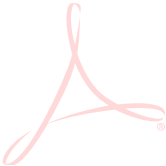 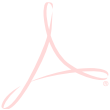 …………………………………………………  Ing. Martin Skoumal  
 	  	 	 ředitel                   	 	 	 	 	jednatel    	5 Příloha č.1 – cenová nabídka (turnikety+čtečky)   	6 Příloha č.2 – Licenční podmínky akce „Muzeum města Brna“ a „Vila Tugendhat“  ZVLÁŠTNÍ UJEDNÁNÍ O LICENCI  1.     Zhotovitel sděluje, že nabytím vlastnického práva k předmětu díla, jehož součástí je i instalovaný a  dodaný software zhotovitele na předmětu díla, dle Přílohy č.1, která je přílohou SoD, se objednatel nestává  vlastníkem dodaného softwaru (dále jen „SW“) a že SW zůstává ve výlučném vlastnictví zhotovitele a je  chráněno autorskými právy náležící zhotoviteli. Objednateli náleží právo na užívání daného SW – licence –  jako koncového uživatele předmětu díla.  2.     Zhotovitel objednateli provedením systému uděluje na předmětu díla nevýlučnou a nepřenosnou licenci  k používání  SW  v souladu  s podmínkami  smlouvy  a  podmínek  dále  uvedenými.  Objednatel  může  k provozování parkovacího systému využít třetí osoby.   3.     Omezení práv: Objednatel nesmí Software zpřístupnit třetím osobám (krom podmínek bodu 2), použít  SW ve větším počtu zařízení, než jaký je smluvně ujednán, nesmí umožnit třetím osobám provést zpětné  inženýrství  či  převod  ze  strojového  kódu,  dekompilaci,  přeložení,  rekonstrukci,  transformaci,  extrakci,  změnu nebo modifikaci SW nebo jeho části.  4.     Objednatel nesmí dále sám, nebo umožnit třetím osobám provést zveřejnění, prodej, distribuci, vysílání,  přenášení, předávání, zastavení, pronájem nebo sdílení SW, udělení sublicence k SW, zpřístupnění nebo  umožnění  používání  třetí  osobě  (krom  podmínek  bodu  2),  překonávání  či  obcházení  kontrolních  mechanismů, používání kopie SW, kopírování SW nebo odstraňování označení o autorských právech.  5.      Zhotovitel  udělí  objednateli  právo  na  správce  SW.  Bude-li  objednateli  toto  právo uděleno,  může  oprávnění správce vykonávat pouze ve vztahu k SW, a to na předmětu díla, a to způsobem dále ujednaným a  pouze k ujednanému účelu.  6.     Zhotovitel je oprávněn monitorovat, jak objednatel SW používá, a to výlučně za účelem ujištění, že je  SW používáno způsobem ujednaným a pouze k ujednanému účelu.  7.     Poruší-li objednatel licenční podmínky k SW, zejména bude-li používat SW pro účely nebo způsobem,  který nebyl zhotovitelem povolen, považuje zhotovitel takové porušení za zvlášť hrubé porušení ujednání o  licenci a je oprávněn licenci vypovědět.  8.  Zhotovitel uděluje objednateli:  - 1 licenci TicketSaleBID - SW licence pro technologii vstupenkového systému  - 1 licenci SWLicTS BID - rozšíření SW licence pro technologii vstupenkového systému  počínaje dnem převzetí díla dle SoD. Platnost licence začíná tímto dnem a končí současně s ukončením  provozu parkovacího systému, který je předmětem díla, nebo výpovědí dle podmínek bodu 7.  Do SW nesmí  zasahovat jiný subjekt, než zhotovitel tohoto díla, případně jeho právní nástupce, nebo ním pověřená třetí  osoba.  9.     Odměna je ujednána v souladu s cenovou nabídkou dle Přílohy č.1 – Cenová nabídka, která je přílohou  k SoD a je tedy zahrnuta v ceně díla. Zhotovitel nebude požadovat žádné jiné náhrady či odměny plynoucí  z poskytnutí licence k užívání SW na předmětu díla, a to ani v případě zachování funkčnosti a účelu užívání  SW do budoucna, a to po celou dobu provozu parkovacího systému ze strany zhotovitele, případně jeho  právního nástupce.    10.    Poruší-li objednatel podmínky úhradou ceny díla podle podmínek SoD, považuje zhotovitel takové  porušení povinnosti objednatele za hrubé porušení tohoto licenčního ujednání a je zhotovitel oprávněn  licenci pozastavit.  11.   Po dobu, po kterou je poskytnuta licence k SW, je zhotovitel oprávněn provádět aktualizace SW. Pokud  nedojde,  nebo  nemůže  dojít,  ke  změně  podmínek  a  účelu  používání  SW,  není  zapotřebí  souhlasu  Objednatele.  Pokud  by  došlo  ke  změně  podmínek  užívání  SW,  zhotovitel  si  předem  obstará  souhlas  Objednatele.    Aktualizace  se  považují  za  součást  SW  a  zhotovitel  ji  poskytuje  bezplatně  s výjimkou  vyžádaných  úprav  na  změnu  SW  ze  strany  Objednatel  nad  rámec  běžného  použití  či  změny  běžných  parametrů.  Zhotovitel sděluje, že aktualizace mohou doplnit, odebrat či nahradit určité funkce SW o kterých  bude objednatel informován.  Pokud by po dobu aktualizace SW mělo dojít k výpadku systému, bude tato aktualizace probíhat až po  dohodě s odpovědným zástupcem objednatele.  12.      Zhotovitel  prohlašuje,  že  SW  bude  odpovídat  případnému  popisu  uvedenému  v příslušných   	7 podmínkách, či technických specifikacích a slouží k ovládání a správě parkovacího systému dle podmínek  SoD - Tato záruka se nevztahuje na aktualizace či vady způsobené kombinací, provozem nebo používáním  SW  s jiným  softwarem,  hardwarem,  jiným  zařízením  nebo  materiálem,  který  nedodal  zhotovitel,  nebo  způsobené  zařízeními,  softwarem  nebo  jiným  materiálem,  který  nesplňuje  požadavky  zhotovitele  dle  příslušných podmínek či technických specifikací..  13.   Dnem, kdy nastanou účinky výpovědi licence, či licence zanikne jiným zákonným způsobem oprávnění  objednatele k užívání SW zaniká a zhotovitel je oprávněn podniknout jednání směřující k zamezení použití  SW ze strany objednatele, zejména zamezí objednateli k SW dálkový přístup.  14.   Smluvní strany se dohodly, že v případě rozporu ujednání o licenci obsažených k této smlouvě o dílo  (SoD) a ujednání v SW licence mají přednost ujednání obsažená ve smlouvě o dílo (SoD).  Dne 22.11.2022  AS Parking s.r.o. 	 	 	 	 	 	Ing. Martin Skoumal  Masarykova 118, 664 42 Modřice 	 	 	 	 	jednatel  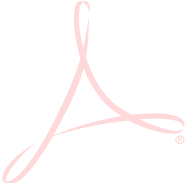  	8 Tripod turniket  Tripod turniket  Tripod turniket  Tripod turniket  Pol.  Typ  Popis  Počet Cena/ks  Cena celkem 1  TRISTAR DUO  Turniket tripod, dvojitý, nerez, antipanik,  motorový  2  NZ  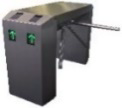 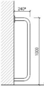 Nerez zábradlí - délka 1000x240 mm  2  4 950 Kč  9 900 Kč 3  BAR-QR  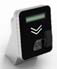 čtečka QR kódu, pro vstupenky s INFO  Displejem, rozhraní LAN + elektronika,  montáž na turniket  2  43 730 Kč  87 460 Kč 4  EMPROX-W  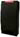 čtečka bezkontaktních karet pro abonenty -  EM technologie  2  3 580 Kč  7 160 Kč 5  EMPROX-R  čtečka bezk.karet k PC  1  8 050 Kč  8 050 Kč 6  MISOPROX  Proximity karta 125 KHZ, formát ISO  10  90 Kč  900 Kč 7  CD100  Řídící PC  OS Windows10  1  22 940 Kč  22 940 Kč 8  TicketSaleBID  SW licence pro technologii vstupenkového  systému - integrace do BRNO ID  turniket - montáž, oživení  1  7 830 Kč  7 830 Kč zábradlí - montáž  2  760 Kč  1 520 Kč čtečky - montáž, oživení  2  8 230 Kč  16 460 Kč doprava   4  500 Kč  2 000 Kč Celkem  369 760 Kč čtečka BrnoID (doplnění turniketu)  čtečka BrnoID (doplnění turniketu)  čtečka BrnoID (doplnění turniketu)  čtečka BrnoID (doplnění turniketu)  Pol.  Typ  Popis  Počet Cena/ks  Cena celkem 1  BAR-QR  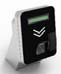 čtečka QR kódu, pro vstupenky s INFO  Displejem, rozhraní LAN + elektronika,  montáž na turniket  2  EMPROX-W  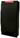 čtečka bezkontaktních karet pro abonenty -  EM technologie  1  3 980 Kč  3 980 Kč 3  EMPROX-R  čtečka bezk.karet k PC  1  8 950 Kč  8 950 Kč 4  MISOPROX  Proximity karta 125 KHZ, formát ISO  10  100 Kč  1 000 Kč 5  CD100  Řídící PC  OS Windows10  1  25 490  Kč  6  SWLicTS BID  rozšíření SW licence pro technologii  vstupenkového systému - integrace do  BRNO ID  1  31 100  Kč  31 100 Kč Celkem  119 110 Kč 